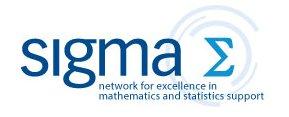 NOMINATION FORMsigma Prizes 2015: Research Paper of the Year NOMINATORAddressEmail address					Telephone numberPUBLICATION DETAILSName of Author(s)Publication DateJournal Title / PublisherAdvanced Information (Volume, Issue, Series etc)ISBN number(s) if applicableResearch Paper of the Year 2015Please provide a short evaluation of the work, describing in particular its impact on mathematics or statistics support.Statement (max 1000 words):Nominator’s signature.....................................................................................Name of NominatorPositionTitle of the published workSUBMISSION OF NOMINATION FORM Nomination forms are to be received by Moira Petrie, sigma Project Manager, by 5pm on Friday 5th June 2015.  Submissions may be sent via email or submitted in hard copy.  Please remember to include a copy of the nominated publication.Submissions via email to be sent to: m.g.petrie@lboro.ac.uk Submissions in hard copy to be sent to: Moira Petrie, sigma Project Manager Mathematics Education CentreLoughborough UniversityLoughboroughLE11 3TU